Thank you for giving up more of your time for Girlguiding Hertfordshire.Please record your training hours here so that we can say thank you with badges.“The beautiful thing about learning is that nobody can take it away from you.”  B.B. KingBadges awarded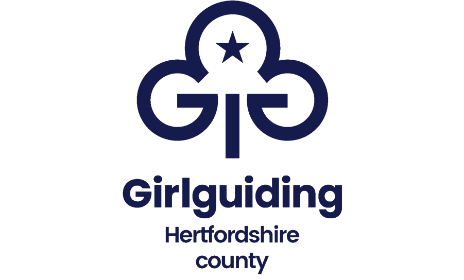 Name: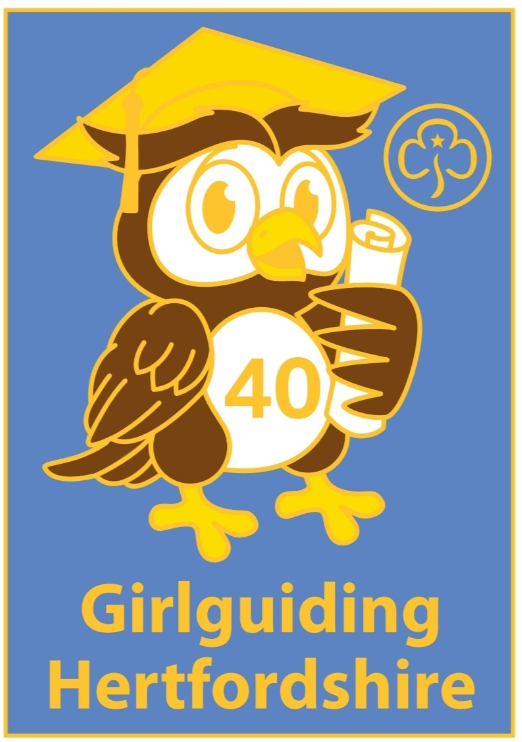 Volunteer Training RecordVolunteer Training RecordVolunteer Training RecordDateTopicTrainerNo of hoursSignedRunning totalDateBadge awardedSigned10 Hours20 Hours30 Hours40 Hours